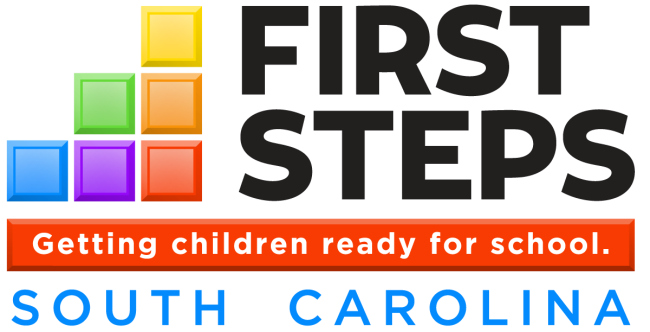 Alternative Work Schedule Request
Name:   ______________________________________________________Division:  _____________________________________________________I hereby request office approval to work the following hours in accordance with the guidelines approved by South Carolina First Steps.I understand this schedule can change for substantial cause and any change must be approved by my supervisor.Employee Signature:	_____________________________________Date:				_____________________________________MondayTuesdayWednesdayThursdayFridayBeginning Hour:End Hour: